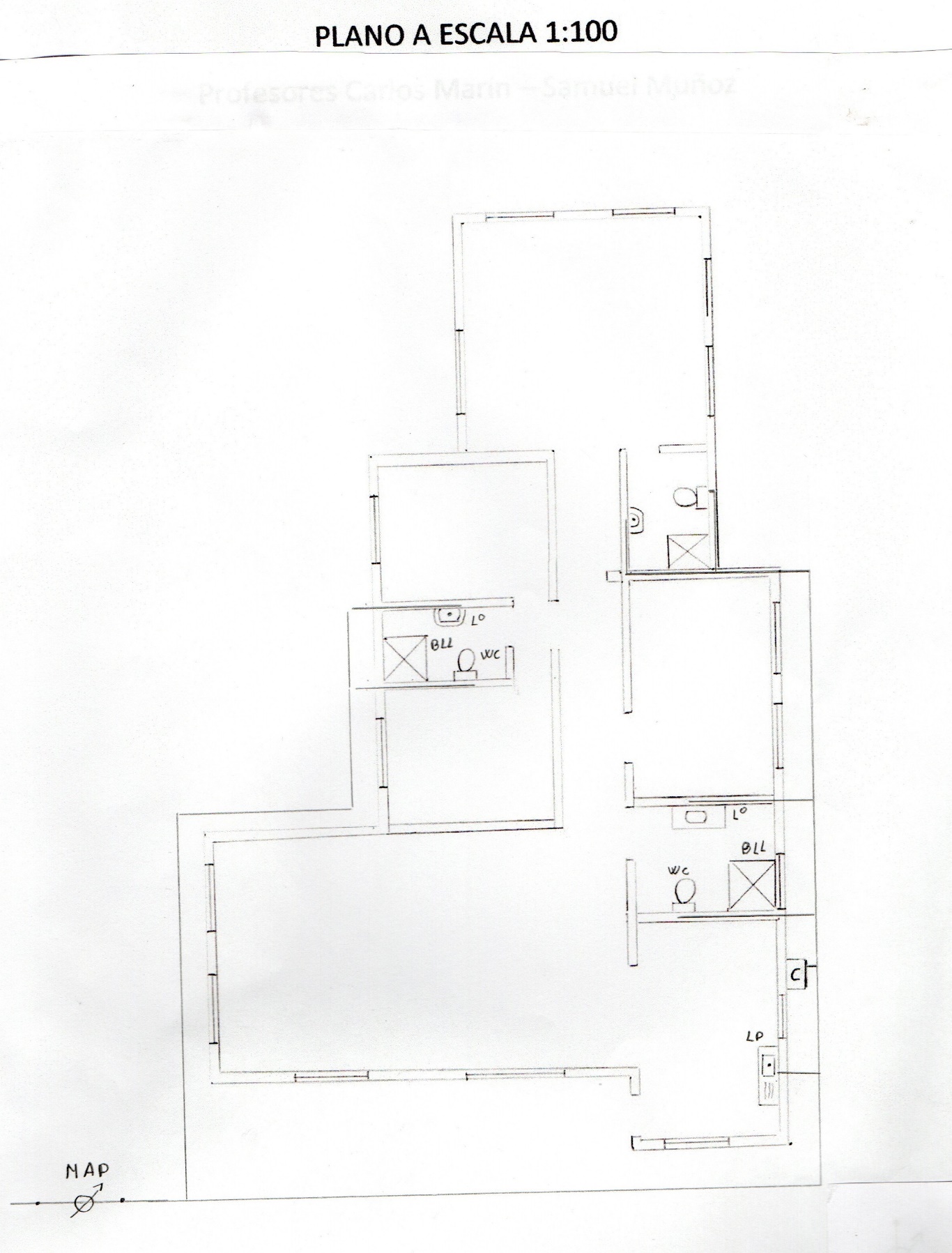 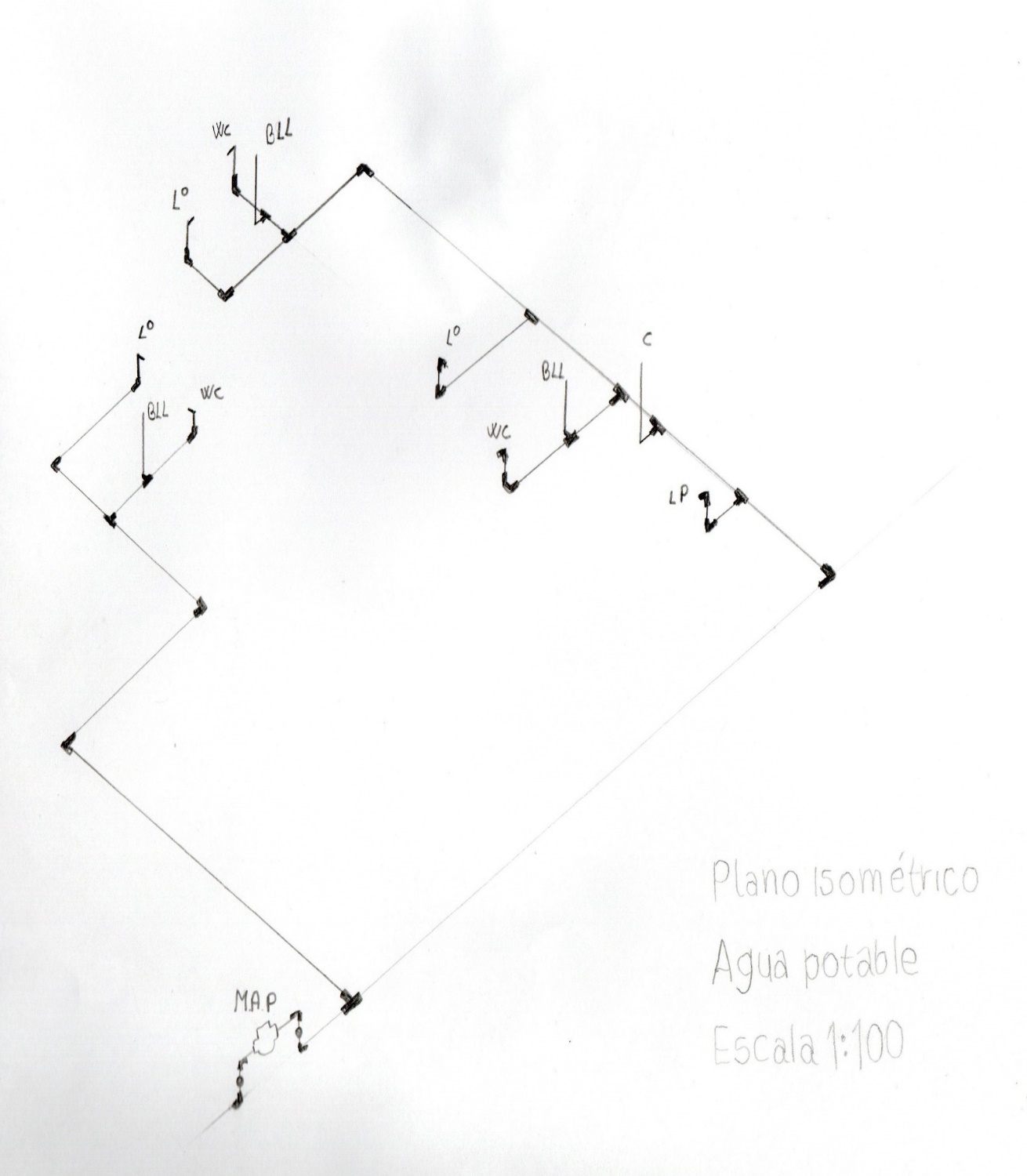 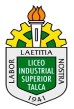                                     GUÍA DE APRENDIZAJE   INSTALACIONES SANITARIAS  4° G         MODULO CUBICACIONGUIA N° 2 MES DE JUNIO 2020Departamento o docente(s): CARLOS MARIN – PABLO FUENTESTrabajo N° 2Objetivo: Realizar cálculo de materiales de proyecto de agua potable. INSTRUCCIONES: Teniendo en cuenta los planos de planta e isométrico, realice un listado de materiales para la ejecución del proyecto, considerando que la red de agua es en cobre tipo M.NOTA : Al momento de cubicar tenga presente lo siguiente:La red principal es de ¾” Al ingresar y alimentar a los artefactos la red disminuye a ½”La conexión a los artefactos es con flexibles, por lo tanto, los tramos finalizan con codos terminales o terminales según lo que prefiera.Instale llaves de paso para sectorizar la instalación. Solo el calefón se alimenta con cañería de ¾”y lleva un llave de paso.Nota: Debe copiar la guía en su cuaderno.                            Recuerda enviar tus dudas y respuestas al correo  profesormarinlistal@gmail.com                                                            Muchas gracias.